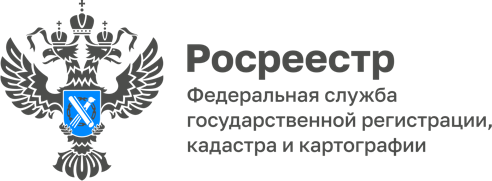 ПРЕСС-РЕЛИЗ14.03.2024Иностранный граждан не может иметь в собственности земельный участок на приграничных территорияхВ соответствии с пунктом 3 статьи 15 Земельного кодекса Российской Федерации иностранные граждане, лица без гражданства  не могут обладать на праве собственности земельными участками, находящимися на приграничных территориях, перечень которых устанавливается Президентом Российской Федерации в соответствии с федеральным законодательством о Государственной  границе Российской Федерации. В Алтайском крае к приграничным территориям относятся: Бурлинский, Змеиногорский, Ключевский, Кулундинский, Локтевский, Михайловский, Рубцовский, Табунский, Третьяковский, Угловский, Чарышский районы, а также г. Рубцовск, г. Славгород и г. Яровое. В случае, если в собственности лица по основаниям, допускаемым законом (например наследство), оказался земельный участок, такой земельный участок должен быть отчужден  собственником в течение года с момента регистрации права в Едином государственном реестре недвижимости  в соответствии с п. 3 статьи 15 Земельного кодекса. Сделки  по приобретению иностранными гражданами  таких земельных участков недопустимы. Таким образом, в случае приобретения иностранным гражданином жилого дома и земельного участка на котором он расположен на территории Алтайского края, необходимо убедиться, что объекты недвижимости не расположены в приграничных территориях. В противном случае, сделка не будет зарегистрирована. Также обращаем внимание собственников, чьи объекты расположены в приграничных территориях, на недопустимость заключения договоров купли-продажи, когда в собственность иностранного гражданина переходит указанный земельный участок. Кроме того, в соответствии со статьей 3 Федерального закона от 24.07.2002 № 101-ФЗ «Об обороте земель сельскохозяйственного назначения» иностранные граждане, лица без гражданства, могут обладать земельными участками  из земель сельскохозяйственного назначения только на праве аренды. В случае, если в собственности лица по основаниям, допускаемым законом (например наследство), оказался земельный участок из земель сельскохозяйственного назначения, он также  должен быть отчужден  собственником в течении года.Извещение о факте нарушения правообладателем требований закона направляется     в уполномоченный орган власти для последующего принятия мер реагирования.   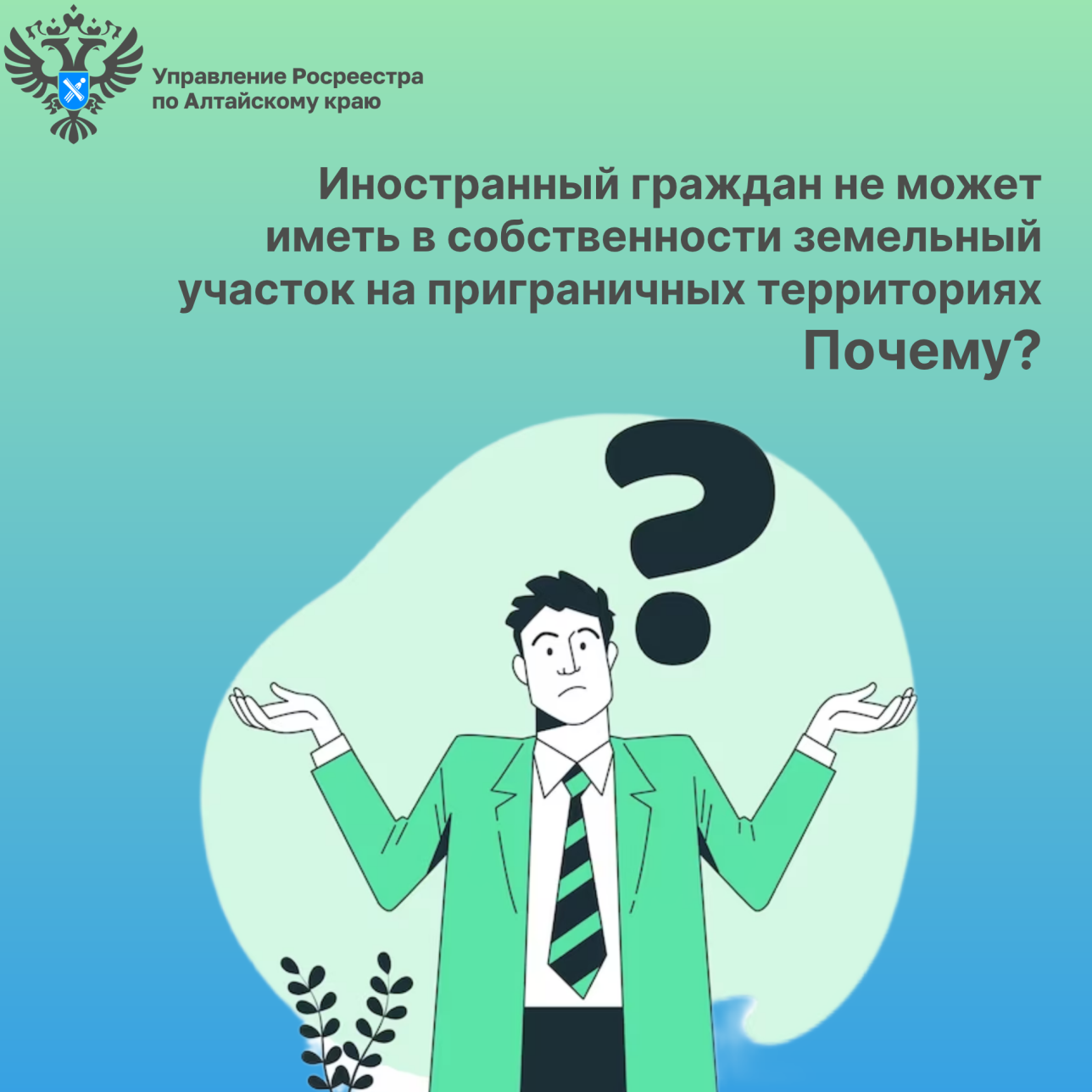 Об Управлении Росреестра по Алтайскому краюУправление Федеральной службы государственной регистрации, кадастра и картографии по Алтайскому краю (Управление Росреестра по Алтайскому краю) является территориальным органом Федеральной службы государственной регистрации, кадастра и картографии (Росреестр), осуществляющим функции по государственной регистрации прав на недвижимое имущество и сделок с ним, по оказанию государственных услуг в сфере осуществления государственного кадастрового учета недвижимого имущества, землеустройства, государственного мониторинга земель, государственной кадастровой оценке, геодезии и картографии. Выполняет функции по организации единой системы государственного кадастрового учета и государственной регистрации прав на недвижимое имущество, инфраструктуры пространственных данных РФ. Ведомство осуществляет федеральный государственный надзор в области геодезии и картографии, государственный земельный надзор, государственный надзор за деятельностью саморегулируемых организаций кадастровых инженеров, оценщиков и арбитражных управляющих. Подведомственное учреждение Управления - филиал ППК «Роскадастра» по Алтайскому краю. Руководитель Управления, главный регистратор Алтайского края – Юрий Викторович Калашников.Контакты для СМИПресс-секретарь Управления Росреестра по Алтайскому краю
Бучнева Анжелика Анатольевна 8 (3852) 29 17 44, 509722press_rosreestr@mail.ru 656002, Барнаул, ул. Советская, д. 16Сайт Росреестра: www.rosreestr.gov.ru
Яндекс-Дзен: https://dzen.ru/id/6392ad9bbc8b8d2fd42961a7	ВКонтакте: https://vk.com/rosreestr_altaiskii_krai 
Телеграм-канал: https://web.telegram.org/k/#@rosreestr_altaiskii_kraiОдноклассники: https://ok.ru/rosreestr22alt.kraihttps://vk.com/video-46688657_456239105